                                     ПРОТОКОЛ №1Заседания правления Автономной некоммерческой организации «Упоровский патриотический союз»С. Упорово                                                                        16 декабря 2019г.Присутствовали: 1.КудайбергеновТ.2.Берестнева Г.А.3.Французов А.М..В соответствии с п.4 Устава Автономной некоммерческой организации «Упоровский патриотический союз» заседание является правомочным.Повестка дня:Утверждение отчета финансово хозяйственной деятельности Автономной некоммерческой организации «Упоровский патриотический союз».Об установлении оклада директору Автономной некоммерческой организации «Упоровский патриотический союз».По  1 вопросу слушали отчет бухгалтера Автономной некоммерческой организации «Упоровский патриотический союз». Решили утвердить отчет единогласно.По 2 вопросу слушали учредителя члена правления Французова А.М. который предложил установить оклад директору АНО «УПС» Кудайбергенову Т. В размере 0,8 оклада Решили утвердить данное предложение единогласно.Директор                                             Т. Кудайбергенов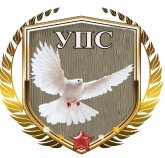 Автономная некоммерческая организация«Упоровский патриотический союз»АНО «УПС»Ул. Мелиораторов 2  с. Упорово Упоровский район,Тюменская область, 627180Тел: 902- 812- 69- 58 e-mail: 34541 ups@mail.ru«16» декабря 2019г.  № 2